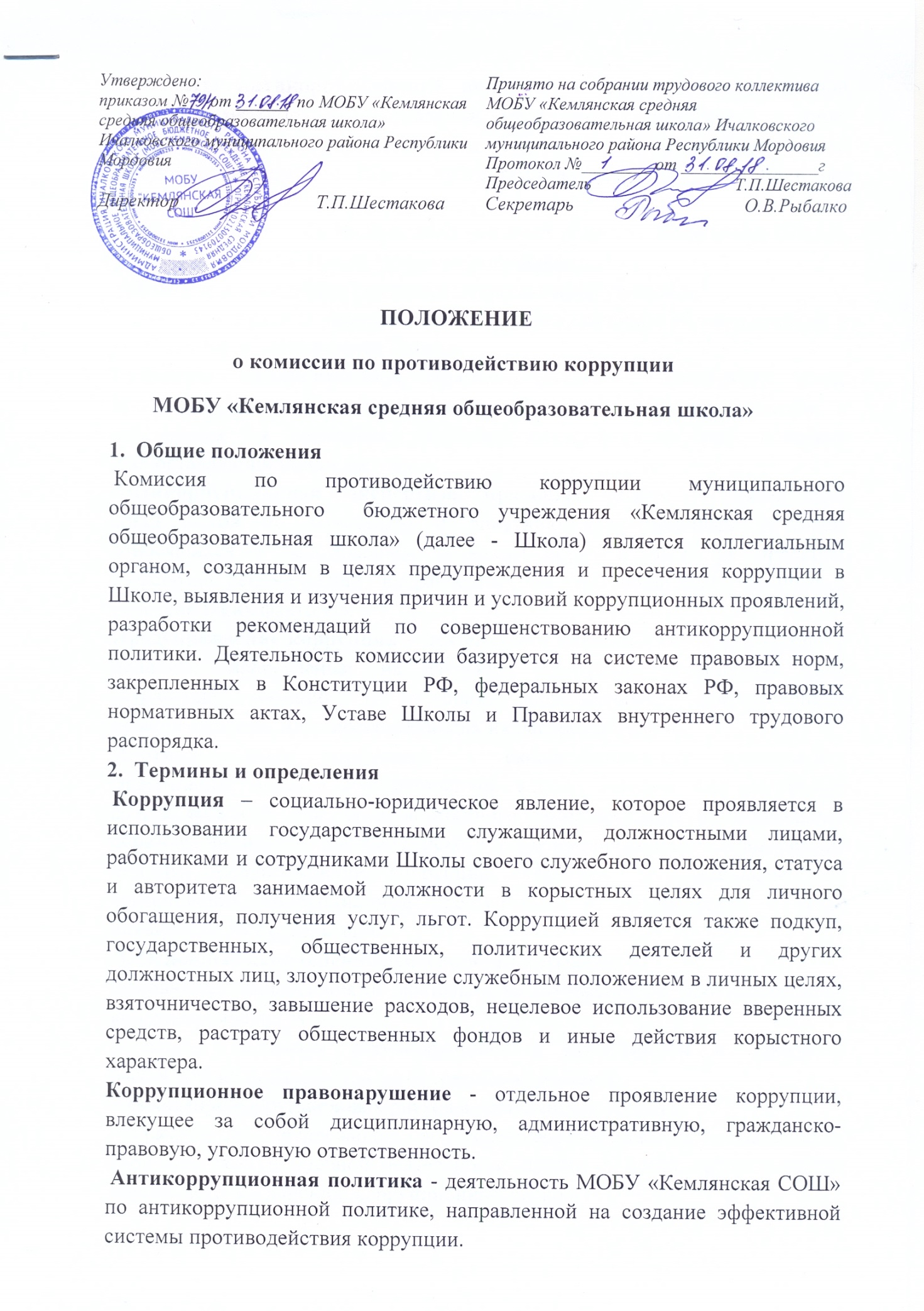 Субъекты антикоррупционной политики – органы государственной власти и местного самоуправления, учреждения, организации и лица, уполномоченные на формирование и реализацию мер антикоррупционной политики, граждане. В Школе субъектами антикоррупционной политики являются:-учебный, учебно-вспомогательный персонал и другие сотрудники Школы, иные лица, имеющие с ней трудовые отношения;-обучающиеся, родители (законные представители) учащихся;-иные физические и юридические лица, содействующие образовательной и хозяйственной деятельности Школы.Субъекты коррупционных правонарушений – физические лица, использующие свой статус вопреки законным интересам общества и государства для незаконного получения выгод, а также лица, незаконно предоставляющие такие выгоды.Антикоррупционная экспертиза правовых актов - деятельность специалистов по выявлению и описанию коррупционных факторов, относящихся к действующим правовым актам и (или) их проектам, разработке рекомендаций, направленных на устранение или ограничение действия таких факторов.Предупреждение коррупции – деятельность субъектов антикоррупционной политики, направленная на изучение, выявление, ограничение либо устранение явлений и условий, порождающих коррупционные правонарушения, или способствующих их распространению.Противодействие коррупции - скоординированная деятельность федеральных органов государственной власти, органов государственной власти субъектов РФ, органов местного самоуправления муниципальных образований, институтов гражданского общества, организаций и физических лиц по предупреждению коррупции, уголовному преследованию лиц, совершивших коррупционные преступления, и минимизации и (или) ликвидации их последствий.Основные направления деятельности комиссииОсновными направлениями деятельности комиссии по противодействию коррупции являются:анализ состояния антикоррупционной деятельности в Школе и рассмотрение предложений по ее совершенствованию;выявление коррупционных рисков в деятельности Школы;разработка предложений по совершенствованию организационной, экономической и учебной деятельности Школы в целях предотвращения коррупции и устранению коррупционных рисков;координация деятельности должностных лиц Школы, ответственных за профилактику коррупционных правонарушений, по вопросам борьбы с коррупцией;организация антикоррупционного образования и пропаганды, с использованием всех информационных средств Школы;решение вопросов оптимизации отношений с правоохранительными органами по вопросам противодействия коррупции;антикоррупционный анализ локальных нормативных актов Школы;подготовка проектов изменений и дополнений в планы противодействия коррупции, в Положение о противодействии коррупции и другие локальные нормативные акты Школы.Состав комиссииРуководство деятельностью комиссии по противодействию коррупции в Школе осуществляет директор, он же председатель комиссии.В состав комиссии входят заместители директора, председатель профсоюзного комитета, представитель Совета Школы и другие сотрудники Школы, обладающие определенными управленческими и юридическими компетенциями. Общее число членов комиссии настоящим Положением не ограничено.Персональный состав комиссии рассматривается на общем собрании трудового коллектива и утверждается приказом директора Школы.Из состава комиссии председатель комиссии назначает заместителя председателя, который правомочен проводить заседания комиссии в его (председателя) отсутствие.Заседания	комиссии	проводится	не	реже	одного		раза		в	полугодие. Допускается		внеочередное	заседание		комиссии	при	необходимости рассмотрения неотложных вопросов, относящихся к компетенции комиссии. Заседание комиссии протоколируется. Протокол ведется одним из членов комиссии.Решение принимается простым большинством голосов. При равенстве голосов решение принимает председатель комиссии.Заседание комиссии правомочно, если в нём принимают участие не менее половины членов комиссии.Полномочия комиссииКомиссия по противодействию коррупции уполномочена:рассматривать заявления сотрудников Школы, обучающихся, иных заинтересованных лиц о случаях коррупции в Школе;принимать решения о соблюдении сотрудниками Школы требований локальных нормативных актов по вопросам антикоррупционной деятельности;получать любую информацию от администрации, сотрудников и других работников Школы, состоящих с ней в трудовых отношениях, по вопросам своей компетенции;требовать письменных объяснений от всех работников и при необходимости от обучающихся по вопросам, рассматриваемым комиссией;осуществлять контроль за соблюдением в Школе требований по противодействию коррупции;привлекать к работе комиссии независимых экспертов для получения заключений о наличии или отсутствии коррупционных рисков в работе Школы и ее подразделениях;заслушивать отчеты должностных лиц, ответственных за профилактику коррупционных правонарушений, об организационных процедурах по противодействию коррупции.Обеспечение деятельности комиссииАдминистрация Школы обязана обеспечивать организационную, информационную и техническую стороны деятельности комиссии по противодействию коррупции в Школе.7 . Вступление Положения в силуНастоящее положение вступает в силу после его рассмотрения на общем собрании трудового коллектива Школы и утверждения его директором.